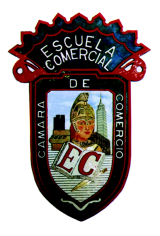 Grupo: 53A / 53B1.- Qué se entiende por etiqueta?2.- Menciona un ejemplo de etiqueta3.- Qué es el protocolo?4.- Explica un ejemplo de protocolo5.- Cómo se relacionan la etiqueta y el protocolo? 6.- Cómo se vincula la cultura con la etiqueta y el protocolo?7.- Explica los principios de organización y paciencia 8.- En qué consisten los principios de prudencia y buen gusto?9.- Cómo influye el principio de puntualidad?10.- Cuál es la importancia de los principios de respeto y humildad?11.- Por qué son importantes los principios de sencillez y humanismo?12.- Cómo influyen los principios de etiqueta en la imagen empresarial?13.- Explica qué es un cliente interno y qué es un cliente externo?14.- Cómo se determina la imagen que los clientes tanto internos como externos tienen  de un colaborador o miembro de una organización?15.- Explica cinco comportamientos que demuestra la falta de etiqueta empresarialGuía de EstudioPrimer Parcial                        